Электрохимические ячейки 2N2-30ЛЭлектрохимические ячейки тип 2N2-30Л предназначены для работы в составе портативных газоанализаторов диоксида азота, применяющихся для мониторинга дымовых газов. Основные технические данные и характеристикиЧувствительность  300±100 нА/ррmДиапазон измеряемых концентраций   0—100 ppmВеличина "шума"   <1 ppmНелинейность выходного сигнала   <5 %Время выхода на показания (T 0.9)   <40 cВеличина фонового сигнала   -1—1 ppmРабочий диапазон температур   -20 - +50 °CИзменение фонового сигнала (+20 - +40 °С)   <2 ppmДиапазон рабочих давлений   нормальное ±10 %Изменение выходного сигнала за 1мес   <2 %Гарантийный срок службы   1 годаСрок службы   не менее 3 летПотенциал измерительного электрода   0,0 ВОбщий вид ячейки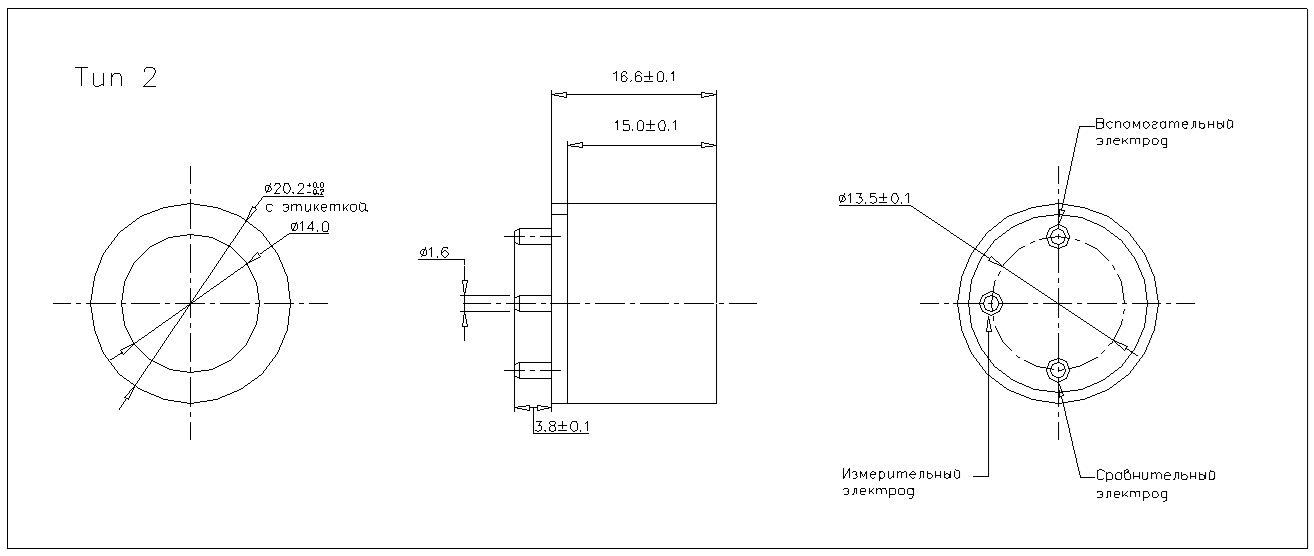 Таблица перекрестной чувствительностиТаблица перекрестной чувствительностиТаблица перекрестной чувствительностиТаблица перекрестной чувствительностиТаблица перекрестной чувствительностиТаблица перекрестной чувствительностиТаблица перекрестной чувствительностиГаз, 100ppmCOSO2NO2H2SH2CH4, 
концентрация 100%Сигнал, ppm0<3100<1000